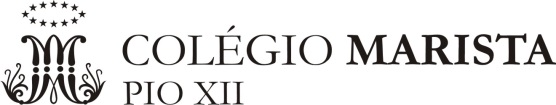 Exame Final - Plano de Estudos Componente Curricular: Língua Inglesa Professor (a):Emiliana RaymundoTurmas:2os anosConteúdos Conteúdos - Principais prefixos e sufixos comuns na formação de palavras e o significado que agregam às mesmas, para propiciar a identificação desses novos significados em contexto. - Identificação e uso de comparativos e superlativos para descrever pessoas, animais, coisas, lugares, ações e situações. - Reconhecimento e uso da estrutura de verbos no presente simples para descrever atividades rotineiras e proferir generalizações; - Apresentação e utilização correta de advérbios de frequência. - Reconhecimento e utilização do tempo verbal presente contínuo nas formas afirm/negat/interrog. - Distinção de empregos especiais do verbo to do e sua utilização.- past perfect. - past perfect x simple past. - past perfect continuous. - past perfect x past perfect continuous.- Falar do futuro e das possibilidades profissionais. - Future perfect - Modais no futuro - Dar conselhos e expressar arrependimento ou culpa sobre eventos no passado - Voz passiva - Principais prefixos e sufixos comuns na formação de palavras e o significado que agregam às mesmas, para propiciar a identificação desses novos significados em contexto. - Identificação e uso de comparativos e superlativos para descrever pessoas, animais, coisas, lugares, ações e situações. - Reconhecimento e uso da estrutura de verbos no presente simples para descrever atividades rotineiras e proferir generalizações; - Apresentação e utilização correta de advérbios de frequência. - Reconhecimento e utilização do tempo verbal presente contínuo nas formas afirm/negat/interrog. - Distinção de empregos especiais do verbo to do e sua utilização.- past perfect. - past perfect x simple past. - past perfect continuous. - past perfect x past perfect continuous.- Falar do futuro e das possibilidades profissionais. - Future perfect - Modais no futuro - Dar conselhos e expressar arrependimento ou culpa sobre eventos no passado - Voz passiva 